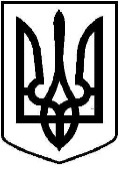 ЧОРТКІВСЬКА    МІСЬКА    РАДАВИКОНАВЧИЙ КОМІТЕТР І Ш Е Н Н Я04 квітня 2022 року 		                                                                              № 82Про затвердження Програми підтримки  добровольчого формування  Чортківської міської територіальної громади  на 2022 рікЗ метою підвищення рівня функціонування інфраструктури міської  територіальної громади в умовах особливого періоду, підготовки і виконання завдань територіальної оборони, своєчасного  реагування та вжиття необхідних заходів щодо оборони території та захисту жителів Чортківської міської територіальної громади, відповідно Закону України «Про основи національного спротиву» від 16.07.2021 №1702-IX, постанови Кабінету Міністрів України від 29 грудня 2021року № 1449 «Про затвердження Положення про добровольчі формування територіальних громад», керуючись постановою Кабінету Міністрів України від 11.03.2022 №252 «Деякі питання формування та виконання місцевих бюджетів у період воєнного стану», виконавчий комітет міської радиВИРІШИВ:	1. Затвердити Програму підтримки добровольчого формування  Чортківської міської територіальної громади на 2022 рік згідно з додатком.2. Копію рішення направити в фінансове управління та відділ з питань надзвичайних ситуацій мобілізаційної та оборонної роботи міської ради.3. Контроль за виконанням рішення доручити заступнику міського голови з питань діяльності виконавчих органів міської ради Віктору ГУРИНУ.Міський голова                                                                Володимир ШМАТЬКО           